Общеобразовательная автономная некоммерческая организация«Гимназия имени Петра Первого»РАБОЧАЯ ПРОГРАММА учителя музыки Панариной Светланы Анатольевныпо учебному предмету «Музыка» для 1 класса2022 – 2023 учебный годПОЯСНИТЕЛЬНАЯ ЗАПИСКАРабочая программа по музыке на уровне 1 класса начального общего образования составлена на основе «Требований к результатам освоения основной образовательной программы», представленных в Федеральном государственном образовательном стандарте начального общего образования, с учётом распределённых по модулям проверяемых требований к результатам освоения основной образовательной программы начального общего образования, а также на основе характеристики планируемых результатов духовно-нравственного развития, воспитания и социализации обучающихся, представленной в Примерной программе воспитания (одобрено решением ФУМО от 02.06.2020). Программа разработана с учётом актуальных целей и задач обучения и воспитания, развития обучающихся и условий, необходимых для достижения личностных, метапредметных и предметных результатов при освоении предметной области «Искусство» (Музыка).Рабочая программа  разработана в соответствии со следующими нормативно-правовыми документами:Приказ Министерства просвещения РФ от 31 мая 2021 г. № 286 “Об утверждении федерального государственного образовательного стандарта начального общего образования”Основная образовательная программа начального общего образования ОАНО «Гимназия имени Петра Первого».ОБЩАЯ ХАРАКТЕРИСТИКА ПРЕДМЕТА «МУЗЫКА»Музыка является неотъемлемой частью культурного наследия, универсальным способом коммуникации. Особенно важна музыка для становления личности младшего школьника — как способ, форма и опыт самовыражения и естественного радостного мировосприятия. В течение периода начального общего музыкального образования необходимо заложить основы будущей музыкальной культуры личности, сформировать представления о многообразии проявлений музыкального искусства в жизни современного человека и общества. Поэтому в содержании образования должны быть представлены различные пласты музыкального искусства: фольклор, классическая, современная музыка, в том числе наиболее достойные образцы массовой музыкальной культуры (джаз, эстрада, музыка кино и др.). При этом наиболее эффективной формой освоения музыкального искусства является практическое музицирование — пение, игра на доступных музыкальных инструментах, различные формы музыкального движения. В ходе активной музыкальной деятельности происходит постепенное освоение элементов музыкального языка, понимание основных жанровых особенностей, принципов и форм развития музыки. Программа предусматривает знакомство обучающихся с некоторым количеством явлений, фактов музыкальной культуры (знание музыкальных произведений, фамилий композиторов и исполнителей, специальной терминологии и т. п.). Однако этот уровень содержания обучения не является главным. Значительно более важным является формирование эстетических потребностей, проживание и осознание тех особых мыслей и чувств, состояний, отношений к жизни, самому себе, другим людям, которые несёт в себе музыка как «искусство интонируемого смысла» (Б. В. Асафьев).Свойственная музыкальному восприятию идентификация с лирическим героем произведения (В. В. Медушевский) является уникальным психологическим механизмом для формирования мировоззрения ребёнка опосредованным недирективным путём. Поэтому ключевым моментом при составлении программы является отбор репертуара, который должен сочетать в себе такие качества, как доступность, высокий художественный уровень, соответствие системе базовых национальных ценностей.Одним из наиболее важных направлений музыкального воспитания является развитие эмоционального интеллекта обучающихся. Через опыт чувственного восприятия и художественного исполнения музыки формируется эмоциональная осознанность, рефлексивная установка личности в целом.Особая роль в организации музыкальных занятий младших школьников принадлежит игровым формам деятельности, которые рассматриваются как широкий спектр конкретных приёмов и методов, внутренне присущих самому искусству — от традиционных фольклорных игр и театрализованных представлений к звуковым импровизациям, направленным на освоение жанровых особенностей, элементов музыкального языка, композиционных принципов.ЦЕЛИ ИЗУЧЕНИЯ ПРЕДМЕТА «МУЗЫКА»Музыка жизненно необходима для полноценного развития младших школьников. Признание самоценности творческого развития человека, уникального вклада искусства в образование и воспитание делает неприменимыми критерии утилитарности.Основная цель реализации программы — воспитание музыкальной культуры как части всей духовной культуры обучающихся. Основным содержанием музыкального обучения и воспитания является личный и коллективный опыт проживания и осознания специфического комплекса эмоций, чувств, образов, идей, порождаемых ситуациями эстетического восприятия (постижение мира через переживание, самовыражение через творчество, духовно-нравственное становление, воспитание чуткости к внутреннему миру другого человека через опыт сотворчества и сопереживания).В процессе конкретизации учебных целей их реализация осуществляется по следующим направлениям:1) становление системы ценностей обучающихся в единстве эмоциональной и познавательной сферы; 2) развитие потребности в общении с произведениями искусства, осознание значения музыкального искусства как универсального языка общения, художественного отражения многообразия жизни;3) формирование творческих способностей ребёнка, развитие внутренней мотивации к музицированию.Важнейшими задачами в начальной школе являются:1. Формирование эмоционально-ценностной отзывчивости на прекрасное в жизни и в искусстве. 2. Формирование позитивного взгляда на окружающий мир, гармонизация взаимодействия с природой, обществом, самим собой через доступные формы музицирования.3. Формирование культуры осознанного восприятия музыкальных образов. Приобщение к общечеловеческим духовным ценностям через собственный внутренний опыт эмоционального переживания. 4. Развитие эмоционального интеллекта в единстве с другими познавательными и регулятивными универсальными учебными действиями. Развитие ассоциативного мышления и продуктивного воображения.5. Овладение предметными умениями и навыками в различных видах практического музицирования. Введение ребёнка в искусство через разнообразие видов музыкальной деятельности, в том числе:а) Слушание (воспитание грамотного слушателя);б) Исполнение (пение, игра на доступных музыкальных инструментах);в) Сочинение (элементы импровизации, композиции, аранжировки);г) Музыкальное движение (пластическое интонирование, танец, двигательное моделирование и др.);д) Исследовательские и творческие проекты.6. Изучение закономерностей музыкального искусства: интонационная и жанровая природа музыки, основные выразительные средства, элементы музыкального языка. 7. Воспитание уважения к цивилизационному наследию России; присвоение интонационно-образного строя отечественной музыкальной культуры.8. Расширение кругозора, воспитание любознательности, интереса к музыкальной культуре других стран, культур, времён и народов. МЕСТО УЧЕБНОГО ПРЕДМЕТА «МУЗЫКА» В УЧЕБНОМ ПЛАНЕВ соответствии с Федеральным государственным образовательным стандартом начального общего образования учебный предмет «Музыка» входит в предметную область «Искусство», является обязательным для изучения и преподаётся в начальной школе с 1 по 4 класс включительно.Содержание предмета «Музыка» структурно представлено восемью модулями (тематическими линиями), обеспечивающими преемственность с образовательной программой дошкольного и основного общего образования, непрерывность изучения предмета и образовательной области «Искусство» на протяжении всего курса школьного обучения:модуль № 1 «Музыкальная грамота»;модуль № 2 «Народная музыка России»;модуль № 3 «Музыка народов мира»;модуль № 4 «Духовная музыка»;	модуль № 5 «Классическая музыка»;модуль № 6 «Современная музыкальная культура»;модуль № 7 «Музыка театра и кино»;модуль № 8 «Музыка в жизни человека».Изучение предмета «Музыка» предполагает активную социо-культурную деятельность обучающихся, участие в музыкальных праздниках, конкурсах, концертах, театрализованных действиях, в том числе основанных на межпредметных связях с такими дисциплинами образовательной программы, как «Изобразительное искусство», «Литературное чтение», «Окружающий мир», «Основы религиозной культуры и светской этики», «Иностранный язык» и др.Общее число часов, отведённых на изучение предмета «Музыка» в 1 классе составляет 33 часа ( 1 час в неделю).СОДЕРЖАНИЕ УЧЕБНОГО ПРЕДМЕТА Модуль «МУЗЫКА В ЖИЗНИ ЧЕЛОВЕКА»Красота и вдохновение. Стремление человека к красоте. Особое состояние — вдохновение. Музыка — возможность вместе переживать вдохновение, наслаждаться красотой. Музыкальное единство людей — хор, хоровод.Музыкальные пейзажи.Образы природы в музыке. Настроение музыкальных пейзажей. Чувства человека, любующегося природой. Музыка — выражение глубоких чувств, тонких оттенков настроения, которые трудно передать словами.Музыкальные портреты.Музыка, передающая образ человека, его походку, движения, характер, манеру речи. «Портреты», выраженные в музыкальных интонациях.Какой же праздник без музыки?Музыка, создающая настроение праздника. Музыка в цирке, на уличном шествии, спортивном празднике.Музыка на войне, музыка о войне.Военная тема в музыкальном искусстве. Военные песни, марши, интонации, ритмы, тембры (призывная кварта, пунктирный ритм, тембры малого барабана, трубы и т. д.)Модуль «НАРОДНАЯ МУЗЫКА РОССИИ»Край, в котором ты живёшь.Музыкальные традиции малой Родины. Песни, обряды, музыкальные инструментыРусский фольклор.Русские народные песни (трудовые, солдатские, хороводные и др.). Детский фольклор (игровые, заклички, потешки, считалки, прибаутки)Русские народные музыкальные инструменты.Народные музыкальные инструменты (балалайка, рожок, свирель, гусли, гармонь, ложки). Инструментальные наигрыши. Плясовые мелодии.Сказки, мифы и легендыНародные сказители. Русские народные сказания, былины. Эпос народов России2. Сказки и легенды о музыке и музыкантах.Mодуль «МУЗЫКАЛЬНАЯ ГРАМОТА»Весь мир звучит.Звуки музыкальные и шумовые. Свойства звука: высота, громкость, длительность, тембр.Звукоряд.Нотный стан, скрипичный ключ. Ноты первой октавыРитм.Звуки длинные и короткие (восьмые и четвертные длительности), такт, тактовая чертаРитмический рисунок.Длительности половинная, целая, шестнадцатые. Паузы. Ритмические рисунки. Ритмическая партитура.Высота звуков.Регистры. Ноты певческого диапазона. Расположение нот на клавиатуре. Знаки альтерации.(диезы, бемоли, бекары).Модуль "КЛАССИЧЕСКАЯ МУЗЫКА"Композиторы — детям.Детская музыка П. И. Чайковского, С. С. Прокофьева, Д. Б. Кабалевского и др. Понятие жанра. Песня, танец, маршОркестр.Оркестр — большой коллектив музыкантов. Дирижёр, партитура, репетиция. Жанр концерта — музыкальное соревнование солиста с оркестром.Музыкальные инструменты. Фортепиано.Рояль и пианино. История изобретения фортепиано, «секрет» названия инструмента (форте + пиано). «Предки» и «наследники» фортепиано (клавесин, синтезатор).Музыкальные инструменты. Флейта.Предки современной флейты. Легенда о нимфе Сиринкс. Музыка для флейты соло, флейты в сопровождении фортепиано, оркестра.Музыкальные инструменты. Скрипка, виолончель.Певучесть тембров струнных смычковых инструментов. Композиторы, сочинявшие скрипичную музыку. Знаменитые исполнители, мастера, изготавливавшие инструменты.Модуль "ДУХОВНАЯ МУЗЫКА"Песни верующих.Молитва, хорал, песнопение, духовный стих. Образы духовной музыки в творчестве композиторов-классиков.Модуль "МУЗЫКА НАРОДОВ МИРА"Музыка наших соседей.Фольклор и музыкальные традиции Белоруссии, Украины, Прибалтики (песни, танцы, обычаи, музыкальные инструменты).Модуль "МУЗЫКА ТЕАТРА И КИНО"Музыкальная сказка на сцене, на экране.Характеры персонажей, отражённые в музыке. Тембр голоса. Соло. Хор, ансамбль.ПЛАНИРУЕМЫЕ ОБРАЗОВАТЕЛЬНЫЕ РЕЗУЛЬТАТЫСпецифика эстетического содержания предмета «Музыка» обусловливает тесное взаимодействие, смысловое единство трёх групп результатов: личностных, метапредметных и предметных.Личностные результатыЛичностные результаты освоения рабочей программы по музыке для начального общего образования достигаются во взаимодействии учебной и воспитательной работы, урочной и внеурочной деятельности. Они должны отражать готовность обучающихся руководствоваться системой позитивных ценностных ориентаций, в том числе в части: Гражданско-патриотического воспитания:осознание российской гражданской идентичности; знание Гимна России и традиций его исполнения, уважение музыкальных символов и традиций республик Российской Федерации; проявление интереса к освоению музыкальных традиций своего края, музыкальной культуры народов России; уважение к достижениям отечественных мастеров культуры; стремление участвовать в творческой жизни своей школы, города, республики.Духовно-нравственного воспитания:признание индивидуальности каждого человека; проявление сопереживания, уважения и доброжелательности; готовность придерживаться принципов взаимопомощи и творческого сотрудничества в процессе непосредственной музыкальной и учебной деятельности.Эстетического воспитания:восприимчивость к различным видам искусства, музыкальным традициям и творчеству своего и других народов; умение видеть прекрасное в жизни, наслаждаться красотой; стремление к самовыражению в разных видах искусства.Ценности научного познания: первоначальные представления о единстве и особенностях художественной и научной картины мира; познавательные интересы, активность, инициативность, любознательность и самостоятельность в познании. Физического воспитания, формирования культуры здоровья и эмоционального благополучия:соблюдение правил здорового и безопасного (для себя и других людей) образа жизни в окружающей среде; бережное отношение к физиологическим системам организма, задействованным в музыкально-исполнительской деятельности (дыхание, артикуляция, музыкальный слух, голос); профилактика умственного и физического утомления с использованием возможностей музыкотерапии.Трудового воспитания:установка на посильное активное участие в практической деятельности; трудолюбие в учёбе, настойчивость в достижении поставленных целей; интерес к практическому изучению профессий в сфере культуры и искусства; уважение к труду и результатам трудовой деятельности.Экологического воспитания:бережное отношение к природе; неприятие действий, приносящих ей вред.Метапредметные результатыМетапредметные результаты освоения основной образовательной программы, формируемые при изучении предмета «Музыка»:1. Овладение универсальными познавательными действиями.Базовые логические действия:- сравнивать музыкальные звуки, звуковые сочетания, произведения, жанры; устанавливать основания для сравнения, объединять элементы музыкального звучания по определённому признаку;- определять существенный признак для классификации, классифицировать предложенные объекты (музыкальные инструменты, элементы музыкального языка, произведения, исполнительские составы и др.);- находить закономерности и противоречия в рассматриваемых явлениях музыкального искусства, сведениях и наблюдениях за звучащим музыкальным материалом на основе предложенного учителем алгоритма;- выявлять недостаток информации, в том числе слуховой, акустической для решения учебной (практической) задачи на основе предложенного алгоритма;- устанавливать причинно-следственные связи в ситуациях музыкального восприятия и исполнения, делать выводы.Базовые исследовательские действия:на основе предложенных учителем вопросов определять разрыв между реальным и желательным состоянием музыкальных явлений, в том числе в отношении собственных музыкально-исполнительских навыков; с помощью учителя формулировать цель выполнения вокальных и слуховых упражнений, планировать изменения результатов своей музыкальной деятельности, ситуации совместного музицирования;сравнивать несколько вариантов решения творческой, исполнительской задачи, выбирать наиболее подходящий (на основе предложенных критериев); проводить по предложенному плану опыт, несложное исследование по установлению особенностей предмета изучения и связей между музыкальными объектами и явлениями (часть — целое, причина — следствие);формулировать выводы и подкреплять их доказательствами на основе результатов проведённого наблюдения (в том числе в форме двигательного моделирования, звукового эксперимента, классификации, сравнения, исследования);прогнозировать возможное развитие музыкального процесса, эволюции культурных явлений в различных условиях.Работа с информацией:выбирать источник получения информации;согласно заданному алгоритму находить в предложенном источнике информацию, представленную в явном виде;распознавать достоверную и недостоверную информацию самостоятельно или на основании предложенного учителем способа её проверки;соблюдать с помощью взрослых (учителей, родителей (законных представителей) обучающихся) правила информационной безопасности при поиске информации в сети Интернет; анализировать текстовую, видео-, графическую, звуковую, информацию в соответствии с учебной задачей;анализировать музыкальные тексты (акустические и нотные) по предложенному учителем алгоритму;самостоятельно создавать схемы, таблицы для представления информации.2. Овладение универсальными коммуникативными действиямиНевербальная коммуникация:воспринимать музыку как специфическую форму общения людей, стремиться понять эмоционально-образное содержание музыкального высказывания;выступать перед публикой в качестве исполнителя музыки (соло или в коллективе);передавать в собственном исполнении музыки художественное содержание, выражать настроение, чувства, личное отношение к исполняемому произведению;осознанно пользоваться интонационной выразительностью в обыденной речи, понимать культурные нормы и значение интонации в повседневном общении.Вербальная коммуникация:воспринимать и формулировать суждения, выражать эмоции в соответствии с целями и условиями общения в знакомой среде;проявлять уважительное отношение к собеседнику, соблюдать правила ведения диалога и дискуссии;признавать возможность существования разных точек зрения;корректно и аргументированно высказывать своё мнение;строить речевое высказывание в соответствии с поставленной задачей;создавать устные и письменные тексты (описание, рассуждение, повествование);готовить небольшие публичные выступления;подбирать иллюстративный материал (рисунки, фото, плакаты) к тексту выступления.Совместная деятельность (сотрудничество):стремиться к объединению усилий, эмоциональной эмпатии в ситуациях совместного восприятия, исполнения музыки;переключаться между различными формами коллективной, групповой и индивидуальной работы при решении конкретной проблемы, выбирать наиболее эффективные формы взаимодействия при решении поставленной задачи;формулировать краткосрочные и долгосрочные цели (индивидуальные с учётом участия в коллективных задачах) в стандартной (типовой) ситуации на основе предложенного формата планирования, распределения промежуточных шагов и сроков;принимать цель совместной деятельности, коллективно строить действия по её достижению: распределять роли, договариваться, обсуждать процесс и результат совместной работы; проявлять готовность руководить, выполнять поручения, подчиняться;ответственно выполнять свою часть работы; оценивать свой вклад в общий результат;выполнять совместные проектные, творческие задания с опорой на предложенные образцы.3. Овладение универсальными регулятивными действиямиСамоорганизация:планировать действия по решению учебной задачи для получения результата; выстраивать последовательность выбранных действий.Самоконтроль:устанавливать причины успеха/неудач учебной деятельности; корректировать свои учебные действия для преодоления ошибок.Овладение системой универсальных учебных регулятивных действий обеспечивает формирование смысловых установок личности (внутренняя позиция личности) и жизненных навыков личности (управления собой, самодисциплины, устойчивого поведения, эмоционального душевного равновесия и т. д.).Предметные результатыПредметные результаты характеризуют начальный этап формирования у обучающихся основ музыкальной культуры и проявляются в способности к музыкальной деятельности, потребности в регулярном общении с музыкальным искусством, позитивном ценностном отношении к музыке как важному элементу своей жизни.Обучающиеся, освоившие основную образовательную программу по предмету «Музыка»:с интересом занимаются музыкой, любят петь, играть на доступных музыкальных инструментах, умеют слушать серьёзную музыку, знают правила поведения в театре, концертном зале;сознательно стремятся к развитию своих музыкальных способностей;осознают разнообразие форм и направлений музыкального искусства, могут назвать музыкальные произведения, композиторов, исполнителей, которые им нравятся, аргументировать свой выбор;имеют опыт восприятия, исполнения музыки разных жанров, творческой деятельности в различных смежных видах искусства;с уважением относятся к достижениям отечественной музыкальной культуры;стремятся к расширению своего музыкального кругозора. Предметные результаты, формируемые в ходе изучения предмета «Музыка», сгруппированы по учебным модулям и должны отражать сформированность умений:Модуль «Музыка в жизни человека»:исполнять Гимн Российской Федерации, Гимн своей республики, школы, исполнять песни, посвящённые Великой Отечественной войне, песни, воспевающие красоту родной природы, выражающие разнообразные эмоции, чувства и настроения;воспринимать музыкальное искусство как отражение многообразия жизни, различать обобщённые жанровые сферы: напевность (лирика), танцевальность и маршевость (связь с движением), декламационность, эпос (связь со словом); осознавать собственные чувства и мысли, эстетические переживания, замечать прекрасное в окружающем мире и в человеке, стремиться к развитию и удовлетворению эстетических потребностей.Модуль  «Народная музыка России»:определять принадлежность музыкальных интонаций, изученных произведений к родному фольклору, русской музыке, народной музыке различных регионов России;определять на слух и называть знакомые народные музыкальные инструменты;группировать народные музыкальные инструменты по принципу звукоизвлечения: духовые, ударные, струнные;определять принадлежность музыкальных произведений и их фрагментов к композиторскому или народному творчеству;различать манеру пения, инструментального исполнения, типы солистов и коллективов — народных и академических;создавать ритмический аккомпанемент на ударных инструментах при исполнении народной песни;исполнять народные произведения различных жанров с сопровождением и без сопровождения;участвовать в коллективной игре/импровизации (вокальной, инструментальной, танцевальной) на основе освоенных фольклорных жанров.Модуль  «Музыкальная грамота»:классифицировать звуки: шумовые и музыкальные, длинные, короткие, тихие, громкие, низкие, высокие;различать элементы музыкального языка (темп, тембр, регистр, динамика, ритм, мелодия, аккомпанемент и др.), уметь объяснить значение соответствующих терминов; различать изобразительные и выразительные интонации, находить признаки сходства и различия музыкальных и речевых интонаций;различать на слух принципы развития: повтор, контраст, варьирование;понимать значение термина «музыкальная форма», определять на слух простые музыкальные формы — двухчастную, трёхчастную и трёхчастную репризную, рондо, вариации; ориентироваться в нотной записи в пределах певческого диапазона;исполнять и создавать различные ритмические рисунки;исполнять песни с простым мелодическим рисунком.Модуль «Классическая музыка»:различать на слух произведения классической музыки, называть автора и произведение, исполнительский состав;различать и характеризовать простейшие жанры музыки (песня, танец, марш), вычленять и называть типичные жанровые признаки песни, танца и марша в сочинениях композиторов-классиков;различать концертные жанры по особенностям исполнения (камерные и симфонические, вокальные и инструментальные), знать их разновидности, приводить примеры;исполнять (в том числе фрагментарно, отдельными темами) сочинения композиторов-классиков;воспринимать музыку в соответствии с её настроением, характером, осознавать эмоции и чувства, вызванные музыкальным звучанием, уметь кратко описать свои впечатления от музыкального восприятия;характеризовать выразительные средства, использованные композитором для создания музыкального образа;соотносить музыкальные произведения с произведениями живописи, литературы на основе сходства настроения, характера, комплекса выразительных средств.Модуль «Духовная музыка»:определять характер, настроение музыкальных произведений духовной музыки, характеризовать её жизненное предназначение;исполнять доступные образцы духовной музыки;уметь рассказывать об особенностях исполнения, традициях звучания духовной музыки Русской православной церкви (вариативно: других конфессий согласно региональной религиозной традиции).Модуль «Музыка народов мира»:различать на слух и исполнять произведения народной и композиторской музыки других стран;определять на слух принадлежность народных музыкальных инструментов к группам духовых, струнных, ударно-шумовых инструментов;различать на слух и называть фольклорные элементы музыки разных народов мира в сочинениях профессиональных композиторов (из числа изученных культурно-национальных традиций и жанров);различать и характеризовать фольклорные жанры музыки (песенные, танцевальные), вычленять и называть типичные жанровые признаки.Модуль «Музыка театра и кино»:определять и называть особенности музыкально-сценических жанров (опера, балет, оперетта, мюзикл);различать отдельные номера музыкального спектакля (ария, хор, увертюра и т. д.), узнавать на слух и называть освоенные музыкальные произведения (фрагменты) и их авторов;различать виды музыкальных коллективов (ансамблей, оркестров, хоров), тембры человеческих голосов и музыкальных инструментов, уметь определять их на слух;отличать черты профессий, связанных с созданием музыкального спектакля, и их роли в творческом процессе: композитор, музыкант, дирижёр, сценарист, режиссёр, хореограф, певец, художник и др.КАЛЕНДАРНО-ТЕМАТИЧЕСКОЕ ПЛАНИРОВАНИЕПОУРОЧНОЕ ПЛАНИРОВАНИЕУЧЕБНО-МЕТОДИЧЕСКОЕ ОБЕСПЕЧЕНИЕ                                            ОБРАЗОВАТЕЛЬНОГО ПРОЦЕССАОбязательные учебные материалы для ученика:Учебник. Музыка. 1 класс /Критская Е.Д., Сергеева Г.П., Шмагина Т.С., Акционерное общество «Издательство «Просвещение».Методические материалы для учителя:Рабочая программа по музыке для 1 класса. Авторы: Г.П. Сергеева, Е.Д. Критская, Т.С. Шмагина. Уроки музыки. Поурочные разработки. 1-4 классы. (Критская Е. Д., Сергеева Г. П., Шмагина Т. С.) «Музыка. 1 класс. Рабочая тетрадь". Авторы: Критская Е. Д., Сергеева Г. П., Шмагина Т. С. Цифровые образовательные ресурсы и ресурсы сети Интернет:
https://uchebnik.mos.ru/main - МОСКОВСКАЯ ЦИФРОВАЯ ШКОЛА (Департамент образования и науки города Москвы, Департамент Информационных Технологий города Москвы.)Материально-техническое обеспечение образовательного процесса:Фортепиано, экран, компьютер, гитара.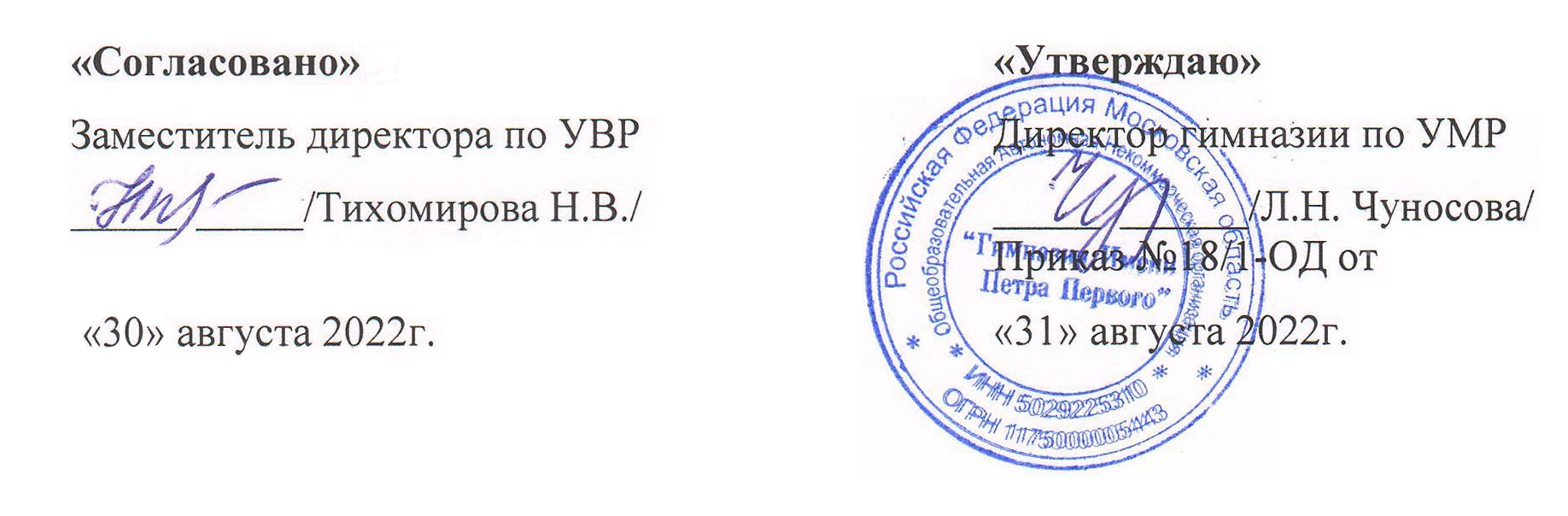 № п/пНаименование разделов и тем программыКоличество часовРепертуар для слушанияРепертуар для слушанияРепертуар для слушанияРепертуар для пения и музицированияРепертуар для пения и музицированияРепертуар для пения и музицированияРепертуар для пения и музицированияДата изученияДата изученияВиды деятельностиВиды деятельностиВиды деятельностиВиды деятельностиВиды деятельностиВиды деятельностиВиды, формы контроляВиды, формы контроляВиды, формы контроляЭлектронные (цифровые) образовательные ресурсыЭлектронные (цифровые) образовательные ресурсыМодуль 1. Музыка в жизни человекаМодуль 1. Музыка в жизни человекаМодуль 1. Музыка в жизни человекаМодуль 1. Музыка в жизни человекаМодуль 1. Музыка в жизни человекаМодуль 1. Музыка в жизни человекаМодуль 1. Музыка в жизни человекаМодуль 1. Музыка в жизни человекаМодуль 1. Музыка в жизни человекаМодуль 1. Музыка в жизни человекаМодуль 1. Музыка в жизни человекаМодуль 1. Музыка в жизни человекаМодуль 1. Музыка в жизни человекаМодуль 1. Музыка в жизни человекаМодуль 1. Музыка в жизни человекаМодуль 1. Музыка в жизни человекаМодуль 1. Музыка в жизни человекаМодуль 1. Музыка в жизни человекаМодуль 1. Музыка в жизни человекаМодуль 1. Музыка в жизни человекаМодуль 1. Музыка в жизни человекаМодуль 1. Музыка в жизни человекаМодуль 1. Музыка в жизни человека1.1.Красота и вдохновение1Детский альбом. П. Чайковский. 
Детский альбом. П. Чайковский. 
Детский альбом. П. Чайковский. 
«Песня о школе» Д. Кабалевский, «Дудочка» русская народнаяпесня.
«Песня о школе» Д. Кабалевский, «Дудочка» русская народнаяпесня.
«Песня о школе» Д. Кабалевский, «Дудочка» русская народнаяпесня.
«Песня о школе» Д. Кабалевский, «Дудочка» русская народнаяпесня.
01.09.2022 05.09.202201.09.2022 05.09.2022Двигательная ритмическая активность под музыку. Сравнение музыкальных иречевых интонаций, опре-деление их сходства и раз-личий.Двигательная ритмическая активность под музыку. Сравнение музыкальных иречевых интонаций, опре-деление их сходства и раз-личий.Двигательная ритмическая активность под музыку. Сравнение музыкальных иречевых интонаций, опре-деление их сходства и раз-личий.Двигательная ритмическая активность под музыку. Сравнение музыкальных иречевых интонаций, опре-деление их сходства и раз-личий.Двигательная ритмическая активность под музыку. Сравнение музыкальных иречевых интонаций, опре-деление их сходства и раз-личий.Двигательная ритмическая активность под музыку. Сравнение музыкальных иречевых интонаций, опре-деление их сходства и раз-личий.Устный опрос
Устный опрос
Устный опрос
https://uchebnik.mos.ru/material_view/atomic_objects/4796450?menuReferrer=catalogue https://uchebnik.mos.ru/material_view/atomic_objects/4796450?menuReferrer=catalogue 1.2.Музыкальные пейзажи1Октябрь («Осенняя песня»). Из цикла«Времена года». П. Чайковский.
"Утро" Э.Грига
"Осень" Г.
Свиридова.Октябрь («Осенняя песня»). Из цикла«Времена года». П. Чайковский.
"Утро" Э.Грига
"Осень" Г.
Свиридова.Октябрь («Осенняя песня»). Из цикла«Времена года». П. Чайковский.
"Утро" Э.Грига
"Осень" Г.
Свиридова.Скворушка прощается. Т. По-патенко, слова М. Ивенсен. Осень, рус-ская народная песня, и др.Скворушка прощается. Т. По-патенко, слова М. Ивенсен. Осень, рус-ская народная песня, и др.Скворушка прощается. Т. По-патенко, слова М. Ивенсен. Осень, рус-ская народная песня, и др.Скворушка прощается. Т. По-патенко, слова М. Ивенсен. Осень, рус-ская народная песня, и др.08.09.2022 12.09.202208.09.2022 12.09.2022Слушание произведений программной музыки, посвящённой образам природы. Подбор эпитетов для описания настроения, характера музыки. Сопоставление музыки с произведениями изобразительного искусства.;
Слушание произведений программной музыки, посвящённой образам природы. Подбор эпитетов для описания настроения, характера музыки. Сопоставление музыки с произведениями изобразительного искусства.;
Слушание произведений программной музыки, посвящённой образам природы. Подбор эпитетов для описания настроения, характера музыки. Сопоставление музыки с произведениями изобразительного искусства.;
Слушание произведений программной музыки, посвящённой образам природы. Подбор эпитетов для описания настроения, характера музыки. Сопоставление музыки с произведениями изобразительного искусства.;
Слушание произведений программной музыки, посвящённой образам природы. Подбор эпитетов для описания настроения, характера музыки. Сопоставление музыки с произведениями изобразительного искусства.;
Слушание произведений программной музыки, посвящённой образам природы. Подбор эпитетов для описания настроения, характера музыки. Сопоставление музыки с произведениями изобразительного искусства.;
Устный опрос;
Устный опрос;
Устный опрос;
https://uchebnik.mos.ru/material_view/atomic_objects/3841828?menuReferrer=catalogue https://uchebnik.mos.ru/material_view/atomic_objects/3841828?menuReferrer=catalogue Итого по модулюИтого по модулю2Модуль 2. Народная музыка РоссииМодуль 2. Народная музыка РоссииМодуль 2. Народная музыка РоссииМодуль 2. Народная музыка РоссииМодуль 2. Народная музыка РоссииМодуль 2. Народная музыка РоссииМодуль 2. Народная музыка РоссииМодуль 2. Народная музыка РоссииМодуль 2. Народная музыка РоссииМодуль 2. Народная музыка РоссииМодуль 2. Народная музыка РоссииМодуль 2. Народная музыка РоссииМодуль 2. Народная музыка РоссииМодуль 2. Народная музыка РоссииМодуль 2. Народная музыка РоссииМодуль 2. Народная музыка РоссииМодуль 2. Народная музыка РоссииМодуль 2. Народная музыка РоссииМодуль 2. Народная музыка РоссииМодуль 2. Народная музыка РоссииМодуль 2. Народная музыка РоссииМодуль 2. Народная музыка РоссииМодуль 2. Народная музыка России2.1.Русский фольклор1Русские народные песни, потешки, заклички: "Петушок", "Лебедушка"Русские народные песни, потешки, заклички: "Петушок", "Лебедушка"Русские народные песни, потешки, заклички: "Петушок", "Лебедушка"Русская нар. песня "Дождик" "Берёзка" Русский хоровод. "Во поле берёза стояла" 
Русская нар. песня "Дождик" "Берёзка" Русский хоровод. "Во поле берёза стояла" 
15.09.2022 21.09.202215.09.2022 21.09.202215.09.2022 21.09.202215.09.2022 21.09.202215.09.2022 21.09.2022Разучивание, исполнение русских народных песен разных жанров.;
Разучивание, исполнение русских народных песен разных жанров.;
Разучивание, исполнение русских народных песен разных жанров.;
Разучивание, исполнение русских народных песен разных жанров.;
Разучивание, исполнение русских народных песен разных жанров.;
Практическая работа;
Практическая работа;
Практическая работа;
https://uchebnik.mos.ru/material_view/atomic_objects/1486914?menuReferrer=catalogue https://uchebnik.mos.ru/material_view/atomic_objects/1486914?menuReferrer=catalogue 2.2.Русские народные музыкальные инструменты1"Камаринская"
русская
народная
плясовая
"Калинка"
"Камаринская"
русская
народная
плясовая
"Калинка"
"Камаринская"
русская
народная
плясовая
"Калинка"
Рус. нар. песня "Калинка"Рус. нар. песня "Калинка"22.09.2022 28.09.202222.09.2022 28.09.202222.09.2022 28.09.202222.09.2022 28.09.202222.09.2022 28.09.2022Просмотр видеофильма о русских музыкальных инструментах.;
Просмотр видеофильма о русских музыкальных инструментах.;
Просмотр видеофильма о русских музыкальных инструментах.;
Просмотр видеофильма о русских музыкальных инструментах.;
Просмотр видеофильма о русских музыкальных инструментах.;
Устный опрос;
Устный опрос;
Устный опрос;
https://uchebnik.mos.ru/material_view/atomic_objects/3725804?menuReferrer=catalogue https://uchebnik.mos.ru/material_view/atomic_objects/3725804?menuReferrer=catalogue 2.3.Сказки, мифы и легенды1"Музыкальная
табакерка" А. Лядова
"Мелодия" из
оперы "Орфей и Эвридика" К.Глюка
"Музыкальная
табакерка" А. Лядова
"Мелодия" из
оперы "Орфей и Эвридика" К.Глюка
"Музыкальная
табакерка" А. Лядова
"Мелодия" из
оперы "Орфей и Эвридика" К.Глюка
рус. песня "Жило двенадцать разбойников, вождь - Кудеяр-атаман"рус. песня "Жило двенадцать разбойников, вождь - Кудеяр-атаман"30.09.2022 05.10.202230.09.2022 05.10.202230.09.2022 05.10.202230.09.2022 05.10.202230.09.2022 05.10.2022Знакомство с манерой сказывания нараспев. Слушание сказок, былин, эпических сказаний, рассказываемых нараспев.;
Просмотр фильмов, мультфильмов, созданных на основе былин, сказаний.;Знакомство с манерой сказывания нараспев. Слушание сказок, былин, эпических сказаний, рассказываемых нараспев.;
Просмотр фильмов, мультфильмов, созданных на основе былин, сказаний.;Знакомство с манерой сказывания нараспев. Слушание сказок, былин, эпических сказаний, рассказываемых нараспев.;
Просмотр фильмов, мультфильмов, созданных на основе былин, сказаний.;Знакомство с манерой сказывания нараспев. Слушание сказок, былин, эпических сказаний, рассказываемых нараспев.;
Просмотр фильмов, мультфильмов, созданных на основе былин, сказаний.;Знакомство с манерой сказывания нараспев. Слушание сказок, былин, эпических сказаний, рассказываемых нараспев.;
Просмотр фильмов, мультфильмов, созданных на основе былин, сказаний.;Устный опрос;
Устный опрос;
Устный опрос;
https://uchebnik.mos.ru/material_view/atomic_objects/3206709?menuReferrer=catalogue https://uchebnik.mos.ru/material_view/atomic_objects/3206709?menuReferrer=catalogue Итого по модулюИтого по модулю3Модуль 3. Музыкальная грамотаМодуль 3. Музыкальная грамотаМодуль 3. Музыкальная грамотаМодуль 3. Музыкальная грамотаМодуль 3. Музыкальная грамотаМодуль 3. Музыкальная грамотаМодуль 3. Музыкальная грамотаМодуль 3. Музыкальная грамотаМодуль 3. Музыкальная грамотаМодуль 3. Музыкальная грамотаМодуль 3. Музыкальная грамотаМодуль 3. Музыкальная грамотаМодуль 3. Музыкальная грамотаМодуль 3. Музыкальная грамотаМодуль 3. Музыкальная грамотаМодуль 3. Музыкальная грамотаМодуль 3. Музыкальная грамотаМодуль 3. Музыкальная грамотаМодуль 3. Музыкальная грамотаМодуль 3. Музыкальная грамотаМодуль 3. Музыкальная грамотаМодуль 3. Музыкальная грамотаМодуль 3. Музыкальная грамота3.1.Весь мир звучит1A.Vivaldi "Seasons"
L.Armstrong "The autumn leaves"
Шуман "Порыв"A.Vivaldi "Seasons"
L.Armstrong "The autumn leaves"
Шуман "Порыв"A.Vivaldi "Seasons"
L.Armstrong "The autumn leaves"
Шуман "Порыв"Пастушеская песенка. На тему из5-й части Симфонии № 6 («Пастораль-ной»). Л. Бетховен, слова К. Алемасовой.Пастушеская песенка. На тему из5-й части Симфонии № 6 («Пастораль-ной»). Л. Бетховен, слова К. Алемасовой.Пастушеская песенка. На тему из5-й части Симфонии № 6 («Пастораль-ной»). Л. Бетховен, слова К. Алемасовой.06.10.2022 19.10.202206.10.2022 19.10.202206.10.2022 19.10.202206.10.2022 19.10.202206.10.2022 19.10.2022Знакомство со звуками музыкальными и шумовыми. Различение, определение на слух звуков различного качества.;Знакомство со звуками музыкальными и шумовыми. Различение, определение на слух звуков различного качества.;Знакомство со звуками музыкальными и шумовыми. Различение, определение на слух звуков различного качества.;Устный опрос;
Устный опрос;
Устный опрос;
https://uchebnik.mos.ru/app_player/385021https://uchebnik.mos.ru/app_player/385021https://uchebnik.mos.ru/app_player/3850213.2.Звукоряд2"Do-Re-Mi" песня из кинофильма "Звуки музыки" "Do-Re-Mi" песня из кинофильма "Звуки музыки" "Do-Re-Mi" песня из кинофильма "Звуки музыки" Пения звукоряда, тональность до мажорПения звукоряда, тональность до мажорПения звукоряда, тональность до мажор20.10.2022 02.11.202220.10.2022 02.11.202220.10.2022 02.11.202220.10.2022 02.11.202220.10.2022 02.11.2022Знакомство с элементами нотной записи. Различение по нотной записи, определение на слух звукоряда в отличие от других последовательностей звуков.;
Пение с названием нот, игра на металлофоне звукоряда от ноты «до».Знакомство с элементами нотной записи. Различение по нотной записи, определение на слух звукоряда в отличие от других последовательностей звуков.;
Пение с названием нот, игра на металлофоне звукоряда от ноты «до».Знакомство с элементами нотной записи. Различение по нотной записи, определение на слух звукоряда в отличие от других последовательностей звуков.;
Пение с названием нот, игра на металлофоне звукоряда от ноты «до».Устный опрос;Устный опрос;Устный опрос;https://uchebnik.mos.ru/material_view/atomic_objects/9761014?menuReferrer=/cataloguehttps://uchebnik.mos.ru/material_view/atomic_objects/9761014?menuReferrer=/cataloguehttps://uchebnik.mos.ru/material_view/atomic_objects/9761014?menuReferrer=/catalogue3.3.Ритм1И.Штраус "Радецкий марш"
И.С.Бах "Шутка"И.Штраус "Радецкий марш"
И.С.Бах "Шутка"И.Штраус "Радецкий марш"
И.С.Бах "Шутка"Солдатушки, бравы ребятушки, русская народная песня.Солдатушки, бравы ребятушки, русская народная песня.Солдатушки, бравы ребятушки, русская народная песня.03.11.2022 09.11.202203.11.2022 09.11.202203.11.2022 09.11.202203.11.2022 09.11.202203.11.2022 09.11.2022Слушание музыкальных произведений с ярко выраженным ритмическим рисунком, воспроизведение данного ритма по памяти (хлопками).Слушание музыкальных произведений с ярко выраженным ритмическим рисунком, воспроизведение данного ритма по памяти (хлопками).Слушание музыкальных произведений с ярко выраженным ритмическим рисунком, воспроизведение данного ритма по памяти (хлопками).Устный опрос;Устный опрос;Устный опрос;https://uchebnik.mos.ru/material_view/atomic_objects/5040901?menuReferrer=catalogue https://uchebnik.mos.ru/material_view/atomic_objects/5040901?menuReferrer=catalogue https://uchebnik.mos.ru/material_view/atomic_objects/5040901?menuReferrer=catalogue 3.4.Ритмический рисунок1Клоуны.Д. Кабалевский. Менуэт. Л. Моцарт.Клоуны.Д. Кабалевский. Менуэт. Л. Моцарт.Клоуны.Д. Кабалевский. Менуэт. Л. Моцарт.10.11.2022 16.11.202210.11.2022 16.11.202210.11.2022 16.11.202210.11.2022 16.11.202210.11.2022 16.11.2022Исполнение, импровизация с помощью звучащих жестов (хлопки, шлепки, притопы) Исполнение, импровизация с помощью звучащих жестов (хлопки, шлепки, притопы) Исполнение, импровизация с помощью звучащих жестов (хлопки, шлепки, притопы) Устный опрос;Устный опрос;Устный опрос;https://uchebnik.mos.ru/material_view/atomic_objects/713512?menuReferrer=/catalogue https://uchebnik.mos.ru/material_view/atomic_objects/713512?menuReferrer=/catalogue https://uchebnik.mos.ru/material_view/atomic_objects/713512?menuReferrer=/catalogue Итого по модулюИтого по модулю5Модуль 4. Классическая музыкаМодуль 4. Классическая музыкаМодуль 4. Классическая музыкаМодуль 4. Классическая музыкаМодуль 4. Классическая музыкаМодуль 4. Классическая музыкаМодуль 4. Классическая музыкаМодуль 4. Классическая музыкаМодуль 4. Классическая музыкаМодуль 4. Классическая музыкаМодуль 4. Классическая музыкаМодуль 4. Классическая музыкаМодуль 4. Классическая музыкаМодуль 4. Классическая музыкаМодуль 4. Классическая музыкаМодуль 4. Классическая музыкаМодуль 4. Классическая музыкаМодуль 4. Классическая музыкаМодуль 4. Классическая музыкаМодуль 4. Классическая музыкаМодуль 4. Классическая музыкаМодуль 4. Классическая музыкаМодуль 4. Классическая музыка4.1.Композиторы — детям1Муха-Цокотуха. Опера М. Красева по сказке Корнея ЧуковскогоМуха-Цокотуха. Опера М. Красева по сказке Корнея ЧуковскогоМуха-Цокотуха. Опера М. Красева по сказке Корнея ЧуковскогоЗаключительный хор из оперы «Муха-Цокотуха»Заключительный хор из оперы «Муха-Цокотуха»Заключительный хор из оперы «Муха-Цокотуха»Заключительный хор из оперы «Муха-Цокотуха»17.11.2022 30.11.202217.11.2022 30.11.202217.11.2022 30.11.202217.11.2022 30.11.202217.11.2022 30.11.2022Просмотр фильма;
обсуждение сюжета и музыкального материала.Просмотр фильма;
обсуждение сюжета и музыкального материала.Устный опрос;
Устный опрос;
Устный опрос;
https://uchebnik.mos.ru/exam/test/training_spec/267849/task/1 https://uchebnik.mos.ru/exam/test/training_spec/267849/task/1 https://uchebnik.mos.ru/exam/test/training_spec/267849/task/1 4.2.Оркестр1Балет "Щелкунчик" П.И. Чайковский
Балет "Щелкунчик" П.И. Чайковский
Балет "Щелкунчик" П.И. Чайковский
Игра "Шумовой оркестр"Игра "Шумовой оркестр"Игра "Шумовой оркестр"Игра "Шумовой оркестр"01.12.2022 07.12.202201.12.2022 07.12.202201.12.2022 07.12.202201.12.2022 07.12.202201.12.2022 07.12.2022Слушание музыки в исполнении оркестра. Просмотр видеозаписи. Диалог с учителем о роли дирижёра.;
Работа по группам — сочинение своего варианта ритмической партитуры.Слушание музыки в исполнении оркестра. Просмотр видеозаписи. Диалог с учителем о роли дирижёра.;
Работа по группам — сочинение своего варианта ритмической партитуры.Устный опрос;
Устный опрос;
Устный опрос;
https://uchebnik.mos.ru/material_view/atomic_objects/8382957?menuReferrer=catalogue https://uchebnik.mos.ru/material_view/atomic_objects/8382957?menuReferrer=catalogue https://uchebnik.mos.ru/material_view/atomic_objects/8382957?menuReferrer=catalogue 4.3.Музыкальные инструменты. Фортепиано.1И.С.Бах «Тетрадь Анны-Магдалены Бах» просмотр мультфильма «Сказки старого пианино – Бах»И.С.Бах «Тетрадь Анны-Магдалены Бах» просмотр мультфильма «Сказки старого пианино – Бах»И.С.Бах «Тетрадь Анны-Магдалены Бах» просмотр мультфильма «Сказки старого пианино – Бах»Волынка. И.-С. Бах.Волынка. И.-С. Бах.Волынка. И.-С. Бах.Волынка. И.-С. Бах.08.12.2022 14.12.202208.12.2022 14.12.202208.12.2022 14.12.202208.12.2022 14.12.202208.12.2022 14.12.2022Слушание детских пьес на фортепиано в исполнении учителя. Демонстрация возможностей инструмента (исполнение одной и той же пьесы тихо и громко, в разных регистрах, разными штрихами). Слушание детских пьес на фортепиано в исполнении учителя. Демонстрация возможностей инструмента (исполнение одной и той же пьесы тихо и громко, в разных регистрах, разными штрихами). Устный опрос;
Устный опрос;
Устный опрос;
https://uchebnik.mos.ru/material_view/atomic_objects/9588629?menuReferrer=/catalogue https://uchebnik.mos.ru/material_view/atomic_objects/9588629?menuReferrer=/catalogue https://uchebnik.mos.ru/material_view/atomic_objects/9588629?menuReferrer=/catalogue Итого по модулюИтого по модулю3Модуль 5. Духовная музыкаМодуль 5. Духовная музыкаМодуль 5. Духовная музыкаМодуль 5. Духовная музыкаМодуль 5. Духовная музыкаМодуль 5. Духовная музыкаМодуль 5. Духовная музыкаМодуль 5. Духовная музыкаМодуль 5. Духовная музыкаМодуль 5. Духовная музыкаМодуль 5. Духовная музыкаМодуль 5. Духовная музыкаМодуль 5. Духовная музыкаМодуль 5. Духовная музыкаМодуль 5. Духовная музыкаМодуль 5. Духовная музыкаМодуль 5. Духовная музыкаМодуль 5. Духовная музыкаМодуль 5. Духовная музыкаМодуль 5. Духовная музыкаМодуль 5. Духовная музыкаМодуль 5. Духовная музыкаМодуль 5. Духовная музыка5.1.Песни верующих2Зимняя сказка. Музыка и словаС. Крылова. Рождественские колядки и песни народовмираЗимняя сказка. Музыка и словаС. Крылова. Рождественские колядки и песни народовмираКолядка: «Ночь тиха, ночь свята» Колядка: «Ночь тиха, ночь свята» Колядка: «Ночь тиха, ночь свята» Колядка: «Ночь тиха, ночь свята» Колядка: «Ночь тиха, ночь свята» 15.12.2022 28.12.202215.12.2022 28.12.202215.12.2022 28.12.202215.12.2022 28.12.202215.12.2022 28.12.2022Слушание, разучивание, исполнение вокальных произведений религиозного содержания. Диалог с учителем о характере музыки, выразительных средствах.;Слушание, разучивание, исполнение вокальных произведений религиозного содержания. Диалог с учителем о характере музыки, выразительных средствах.;Устный опрос;
Устный опрос;
Устный опрос;
https://uchebnik.mos.ru/material_view/atomic_objects/9773422?menuReferrer=catalogue https://uchebnik.mos.ru/material_view/atomic_objects/9773422?menuReferrer=catalogue https://uchebnik.mos.ru/material_view/atomic_objects/9773422?menuReferrer=catalogue Итого по модулюИтого по модулю2Модуль 6. Народная музыка РоссииМодуль 6. Народная музыка РоссииМодуль 6. Народная музыка РоссииМодуль 6. Народная музыка РоссииМодуль 6. Народная музыка РоссииМодуль 6. Народная музыка РоссииМодуль 6. Народная музыка РоссииМодуль 6. Народная музыка РоссииМодуль 6. Народная музыка РоссииМодуль 6. Народная музыка РоссииМодуль 6. Народная музыка РоссииМодуль 6. Народная музыка РоссииМодуль 6. Народная музыка РоссииМодуль 6. Народная музыка РоссииМодуль 6. Народная музыка РоссииМодуль 6. Народная музыка РоссииМодуль 6. Народная музыка РоссииМодуль 6. Народная музыка РоссииМодуль 6. Народная музыка РоссииМодуль 6. Народная музыка РоссииМодуль 6. Народная музыка РоссииМодуль 6. Народная музыка РоссииМодуль 6. Народная музыка России6.1.Край,в котором ты живёшь1Опера "Иван Сусанин" фрагменты"Ой, ты, Зимушка-зима!", "В лесу родилась елочка"."Ой, ты, Зимушка-зима!", "В лесу родилась елочка"."Ой, ты, Зимушка-зима!", "В лесу родилась елочка"."Ой, ты, Зимушка-зима!", "В лесу родилась елочка"."Ой, ты, Зимушка-зима!", "В лесу родилась елочка"."Ой, ты, Зимушка-зима!", "В лесу родилась елочка".29.12.2022 11.01.202329.12.2022 11.01.202329.12.2022 11.01.202329.12.2022 11.01.202329.12.2022 11.01.2023Просмотр видеофильма о культуре родного края.;
Просмотр видеофильма о культуре родного края.;
Устный опросУстный опросУстный опросhttps://uchebnik.mos.ru/app_player/211249 https://uchebnik.mos.ru/app_player/211249 https://uchebnik.mos.ru/app_player/211249 6.2.Русский фольклор. Сказки.1"Как под яблонькой" 
"Во кузнице" "Полянка" "Как под яблонькой"
"Во кузнице" "Как под яблонькой"
"Во кузнице" "Как под яблонькой"
"Во кузнице" "Как под яблонькой"
"Во кузнице" "Как под яблонькой"
"Во кузнице" "Как под яблонькой"
"Во кузнице" 12.01.2023 18.01.202312.01.2023 18.01.202312.01.2023 18.01.202312.01.2023 18.01.202312.01.2023 18.01.2023Разучивание, исполнение русских народных песен разных жанров.;
Разучивание, исполнение русских народных песен разных жанров.;
Устный опрос
Устный опрос
Устный опрос
https://uchebnik.mos.ru/material_view/atomic_objects/11138672?menuReferrer=catalogue https://uchebnik.mos.ru/material_view/atomic_objects/11138672?menuReferrer=catalogue https://uchebnik.mos.ru/material_view/atomic_objects/11138672?menuReferrer=catalogue Итого по модулюИтого по модулю2Модуль 7. Музыка в жизни человекаМодуль 7. Музыка в жизни человекаМодуль 7. Музыка в жизни человекаМодуль 7. Музыка в жизни человекаМодуль 7. Музыка в жизни человекаМодуль 7. Музыка в жизни человекаМодуль 7. Музыка в жизни человекаМодуль 7. Музыка в жизни человекаМодуль 7. Музыка в жизни человекаМодуль 7. Музыка в жизни человекаМодуль 7. Музыка в жизни человекаМодуль 7. Музыка в жизни человекаМодуль 7. Музыка в жизни человекаМодуль 7. Музыка в жизни человекаМодуль 7. Музыка в жизни человекаМодуль 7. Музыка в жизни человекаМодуль 7. Музыка в жизни человекаМодуль 7. Музыка в жизни человекаМодуль 7. Музыка в жизни человекаМодуль 7. Музыка в жизни человекаМодуль 7. Музыка в жизни человекаМодуль 7. Музыка в жизни человекаМодуль 7. Музыка в жизни человека7.1.Музыкальные пейзажи1Дебюсси
Танец снежинок
Г.В. Свиридов
"Метель" - Вальс Русская народная песня.
«На горе стоит верба»Песенка "Деревце" (из мультфильма Старый дуб)Русская народная песня.
«На горе стоит верба»Песенка "Деревце" (из мультфильма Старый дуб)Русская народная песня.
«На горе стоит верба»Песенка "Деревце" (из мультфильма Старый дуб)Русская народная песня.
«На горе стоит верба»Песенка "Деревце" (из мультфильма Старый дуб)Русская народная песня.
«На горе стоит верба»Песенка "Деревце" (из мультфильма Старый дуб)Русская народная песня.
«На горе стоит верба»Песенка "Деревце" (из мультфильма Старый дуб)19.01.2023 25.01.202319.01.2023 25.01.202319.01.2023 25.01.202319.01.2023 25.01.202319.01.2023 25.01.2023Слушание произведений программной музыки, посвящённой образам природы. Подбор эпитетов для описания настроения, характера музыкиСлушание произведений программной музыки, посвящённой образам природы. Подбор эпитетов для описания настроения, характера музыкиУстный опрос;
Устный опрос;
Устный опрос;
https://uchebnik.mos.ru/material_view/atomic_objects/4904308?menuReferrer=catalogue https://uchebnik.mos.ru/material_view/atomic_objects/4904308?menuReferrer=catalogue https://uchebnik.mos.ru/material_view/atomic_objects/4904308?menuReferrer=catalogue 7.2.Музыкальные портреты1С.Прокофьев "Петя и волк"26.01.2023 01.02.202326.01.2023 01.02.202326.01.2023 01.02.202326.01.2023 01.02.202326.01.2023 01.02.2023Разучивание, харáктерное исполнение песни — портретной зарисовки;Разучивание, харáктерное исполнение песни — портретной зарисовки;Устный опрос
Устный опрос
Устный опрос
https://uchebnik.mos.ru/material/app/44445?menuReferrer=catalogue https://uchebnik.mos.ru/material/app/44445?menuReferrer=catalogue https://uchebnik.mos.ru/material/app/44445?menuReferrer=catalogue 7.3.Какой же праздник без музыки?1Чешская нар.песня "Tancuj, tancuj, vykrúcaj" 02.02.2023 08.02.202302.02.2023 08.02.202302.02.2023 08.02.202302.02.2023 08.02.202302.02.2023 08.02.2023Групповые творческие шутливые двигательные импровизации «Цирковая труппа»Групповые творческие шутливые двигательные импровизации «Цирковая труппа»Устный опрос
Устный опрос
Устный опрос
https://uchebnik.mos.ru/app_player/287966 https://uchebnik.mos.ru/app_player/287966 https://uchebnik.mos.ru/app_player/287966 7.4.Музыка на войне, музыка о войне2С.Прокофьев Кантата "Александр Невский" – фрагменты.
"Вставайте люди русские" из кантаты "Александр Невский.
Военная песня "Катюша""Вставайте люди русские" из кантаты "Александр Невский.
Военная песня "Катюша""Вставайте люди русские" из кантаты "Александр Невский.
Военная песня "Катюша""Вставайте люди русские" из кантаты "Александр Невский.
Военная песня "Катюша""Вставайте люди русские" из кантаты "Александр Невский.
Военная песня "Катюша""Вставайте люди русские" из кантаты "Александр Невский.
Военная песня "Катюша"09.02.2023 01.03.202309.02.2023 01.03.202309.02.2023 01.03.202309.02.2023 01.03.202309.02.2023 01.03.2023Дискуссия в классе. Ответы на вопросы: какие чувства вызывает эта музыка, почему? Как влияет на наше восприятие информация о том, как и зачем она создавалась?;Дискуссия в классе. Ответы на вопросы: какие чувства вызывает эта музыка, почему? Как влияет на наше восприятие информация о том, как и зачем она создавалась?;Устный опрос
Устный опрос
Устный опрос
https://uchebnik.mos.ru/material_view/atomic_objects/6266451?menuReferrer=catalogue https://uchebnik.mos.ru/material_view/atomic_objects/6266451?menuReferrer=catalogue https://uchebnik.mos.ru/material_view/atomic_objects/6266451?menuReferrer=catalogue Итого по модулюИтого по модулю5Модуль 8. Музыкальная грамотаМодуль 8. Музыкальная грамотаМодуль 8. Музыкальная грамотаМодуль 8. Музыкальная грамотаМодуль 8. Музыкальная грамотаМодуль 8. Музыкальная грамотаМодуль 8. Музыкальная грамотаМодуль 8. Музыкальная грамотаМодуль 8. Музыкальная грамотаМодуль 8. Музыкальная грамотаМодуль 8. Музыкальная грамотаМодуль 8. Музыкальная грамотаМодуль 8. Музыкальная грамотаМодуль 8. Музыкальная грамотаМодуль 8. Музыкальная грамотаМодуль 8. Музыкальная грамотаМодуль 8. Музыкальная грамотаМодуль 8. Музыкальная грамотаМодуль 8. Музыкальная грамотаМодуль 8. Музыкальная грамотаМодуль 8. Музыкальная грамотаМодуль 8. Музыкальная грамотаМодуль 8. Музыкальная грамота8.1.Высота звуков2Мелодия. Из оперы «Орфей и Эвридика». К. Глюк.Мелодия. Из оперы «Орфей и Эвридика». К. Глюк.Мелодия. Из оперы «Орфей и Эвридика». К. Глюк.Мелодия. Из оперы «Орфей и Эвридика». К. Глюк.Праздник бабушек и мам. М. Славкин, слова Е. Каргановой.Праздник бабушек и мам. М. Славкин, слова Е. Каргановой.Праздник бабушек и мам. М. Славкин, слова Е. Каргановой.02.03.2023 15.03.202302.03.2023 15.03.202302.03.2023 15.03.202302.03.2023 15.03.202302.03.2023 15.03.2023Освоение понятий «выше-ниже». Прослеживание по нотной записи отдельных мотивов, фрагментов знакомых песен.
Освоение понятий «выше-ниже». Прослеживание по нотной записи отдельных мотивов, фрагментов знакомых песен.
Устный опрос
Устный опрос
Устный опрос
https://uchebnik.mos.ru/app_player/438776 https://uchebnik.mos.ru/app_player/438776 https://uchebnik.mos.ru/app_player/438776 Итого по модулюИтого по модулю2Модуль 9. Музыка народов мираМодуль 9. Музыка народов мираМодуль 9. Музыка народов мираМодуль 9. Музыка народов мираМодуль 9. Музыка народов мираМодуль 9. Музыка народов мираМодуль 9. Музыка народов мираМодуль 9. Музыка народов мираМодуль 9. Музыка народов мираМодуль 9. Музыка народов мираМодуль 9. Музыка народов мираМодуль 9. Музыка народов мираМодуль 9. Музыка народов мираМодуль 9. Музыка народов мираМодуль 9. Музыка народов мираМодуль 9. Музыка народов мираМодуль 9. Музыка народов мираМодуль 9. Музыка народов мираМодуль 9. Музыка народов мираМодуль 9. Музыка народов мираМодуль 9. Музыка народов мираМодуль 9. Музыка народов мираМодуль 9. Музыка народов мира9.1.Музыка наших соседей3"Rock around the clock" Элвис Пресли "Ода к радости" - "An die Freude" Л.В. Бетховен"Rock around the clock" Элвис Пресли "Ода к радости" - "An die Freude" Л.В. Бетховен"Rock around the clock" Элвис Пресли "Ода к радости" - "An die Freude" Л.В. Бетховен"Rock around the clock" Элвис Пресли "Ода к радости" - "An die Freude" Л.В. Бетховен16.03.2023 12.04.202316.03.2023 12.04.202316.03.2023 12.04.202316.03.2023 12.04.202316.03.2023 12.04.2023Двигательная игра — импровизация-подражание игре на музыкальных инструментах.Двигательная игра — импровизация-подражание игре на музыкальных инструментах.Устный опрос
Устный опрос
Устный опрос
https://uchebnik.mos.ru/material_view/atomic_objects/9171974?menuReferrer=catalogue https://uchebnik.mos.ru/material_view/atomic_objects/9171974?menuReferrer=catalogue https://uchebnik.mos.ru/material_view/atomic_objects/9171974?menuReferrer=catalogue Итого по модулюИтого по модулю3Модуль 10. Классическая музыкаМодуль 10. Классическая музыкаМодуль 10. Классическая музыкаМодуль 10. Классическая музыкаМодуль 10. Классическая музыкаМодуль 10. Классическая музыкаМодуль 10. Классическая музыкаМодуль 10. Классическая музыкаМодуль 10. Классическая музыкаМодуль 10. Классическая музыкаМодуль 10. Классическая музыкаМодуль 10. Классическая музыкаМодуль 10. Классическая музыкаМодуль 10. Классическая музыкаМодуль 10. Классическая музыкаМодуль 10. Классическая музыкаМодуль 10. Классическая музыкаМодуль 10. Классическая музыкаМодуль 10. Классическая музыкаМодуль 10. Классическая музыкаМодуль 10. Классическая музыкаМодуль 10. Классическая музыкаМодуль 10. Классическая музыка10.1.Композиторы  - детям2Из сюиты "Пер Гюнт". Э. Григ "Танец Анитры" "В пещере горного короля"Из сюиты "Пер Гюнт". Э. Григ "Танец Анитры" "В пещере горного короля"Из сюиты "Пер Гюнт". Э. Григ "Танец Анитры" "В пещере горного короля"Из сюиты "Пер Гюнт". Э. Григ "Танец Анитры" "В пещере горного короля"Бетховен "Freude schöner götterfunken"Бетховен "Freude schöner götterfunken"Бетховен "Freude schöner götterfunken"Бетховен "Freude schöner götterfunken"13.04.2023 26.04.202313.04.2023 26.04.202313.04.2023 26.04.202313.04.2023 26.04.202313.04.2023 26.04.2023Слушание музыки, определение основного характера, музыкально-выразительных средств, использованных композитором. Подбор эпитетов, иллюстраций к музыке. Музыкальная викторина.Слушание музыки, определение основного характера, музыкально-выразительных средств, использованных композитором. Подбор эпитетов, иллюстраций к музыке. Музыкальная викторина.Слушание музыки, определение основного характера, музыкально-выразительных средств, использованных композитором. Подбор эпитетов, иллюстраций к музыке. Музыкальная викторина.Устный опрос
Устный опрос
Устный опрос
https://uchebnik.mos.ru/material_view/atomic_objects/9546669?menuReferrer=catalogue https://uchebnik.mos.ru/material_view/atomic_objects/9546669?menuReferrer=catalogue 10.2.Музыкальные инструментыФортепиано.1В.А.Моцарт соната до мажор.В.А.Моцарт соната до мажор.В.А.Моцарт соната до мажор.В.А.Моцарт соната до мажор.27.04.2023 03.05.202327.04.2023 03.05.202327.04.2023 03.05.202327.04.2023 03.05.202327.04.2023 03.05.2023Слушание детских пьес на фортепиано в исполнении учителя. Демонстрация возможностей инструмента Слушание детских пьес на фортепиано в исполнении учителя. Демонстрация возможностей инструмента Слушание детских пьес на фортепиано в исполнении учителя. Демонстрация возможностей инструмента Самооценка с использованием «Оценочного листа»;
Самооценка с использованием «Оценочного листа»;
Самооценка с использованием «Оценочного листа»;
https://uchebnik.mos.ru/exam/test/training_spec/318910/task/3 https://uchebnik.mos.ru/exam/test/training_spec/318910/task/3 10.3.Музыкальные инструментыСкрипка, виолончель1Паганини
"Каприс №24".
Рахманинов
"Вокализ"
(виолончель).
Паганини
"Каприс №24".
Рахманинов
"Вокализ"
(виолончель).
Паганини
"Каприс №24".
Рахманинов
"Вокализ"
(виолончель).
Паганини
"Каприс №24".
Рахманинов
"Вокализ"
(виолончель).
Филиппенко
"Весёлый
музыкант".
Филиппенко
"Весёлый
музыкант".
Филиппенко
"Весёлый
музыкант".
Филиппенко
"Весёлый
музыкант".
04.05.2023 10.05.202304.05.2023 10.05.202304.05.2023 10.05.202304.05.2023 10.05.202304.05.2023 10.05.2023«Паспорт инструмента» — исследовательская работа, предполагающая описание внешнего вида и особенностей звучания инструмента, способов игры на нём;«Паспорт инструмента» — исследовательская работа, предполагающая описание внешнего вида и особенностей звучания инструмента, способов игры на нём;«Паспорт инструмента» — исследовательская работа, предполагающая описание внешнего вида и особенностей звучания инструмента, способов игры на нём;Письменный контроль;
Письменный контроль;
Письменный контроль;
https://uchebnik.mos.ru/material_view/atomic_objects/7363090?menuReferrer=catalogue https://uchebnik.mos.ru/material_view/atomic_objects/7363090?menuReferrer=catalogue Итого по модулюИтого по модулю4Модуль 11. Музыка театра и киноМодуль 11. Музыка театра и киноМодуль 11. Музыка театра и киноМодуль 11. Музыка театра и киноМодуль 11. Музыка театра и киноМодуль 11. Музыка театра и киноМодуль 11. Музыка театра и киноМодуль 11. Музыка театра и киноМодуль 11. Музыка театра и киноМодуль 11. Музыка театра и киноМодуль 11. Музыка театра и киноМодуль 11. Музыка театра и киноМодуль 11. Музыка театра и киноМодуль 11. Музыка театра и киноМодуль 11. Музыка театра и киноМодуль 11. Музыка театра и киноМодуль 11. Музыка театра и киноМодуль 11. Музыка театра и киноМодуль 11. Музыка театра и киноМодуль 11. Музыка театра и киноМодуль 11. Музыка театра и киноМодуль 11. Музыка театра и киноМодуль 11. Музыка театра и киноМодуль 11. Музыка театра и кино11.1.Музыкальная сказка на сцене, на экране2Мюзикл "Жизнь и необыкновенные приключения Оливера Твиста"Мюзикл "Жизнь и необыкновенные приключения Оливера Твиста"Мюзикл "Жизнь и необыкновенные приключения Оливера Твиста"Мюзикл "Жизнь и необыкновенные приключения Оливера Твиста"разбор музыкального материала мюзикларазбор музыкального материала мюзикларазбор музыкального материала мюзикларазбор музыкального материала мюзикла11.05.2023 24.05.202311.05.2023 24.05.202311.05.2023 24.05.202311.05.2023 24.05.202311.05.2023 24.05.2023Поход в музыкальный театр;
Поход в музыкальный театр;
Поход в музыкальный театр;
Устный опрос;
Устный опрос;
Устный опрос;
Московский Театр Натальи СацМосковский Театр Натальи СацИтого по модулюИтого по модулю 2 2 2 2 2 2 2 2 2 2 2 2 2 2 2 2 2 2 2 2 2 2ОБЩЕЕ КОЛИЧЕСТВО ЧАСОВ ПО ПРОГРАММЕОБЩЕЕ КОЛИЧЕСТВО ЧАСОВ ПО ПРОГРАММЕ33333333333333333333333333333333333333333333№
п/пТема урокаКоличество часовДата изученияВиды, формы контроляВиды, формы контроля1.Красота и вдохновение101.09.2022Устный опрос2.Музыкальные пейзажи108.09.2022Устный опрос3.Русский фольклор115.09.2022Устный опрос4.Русские народные музыкальные инструменты122.09.2022Устный опрос
5.Сказки, мифы и легенды.129.09.2022Устный опрос6.Весь мир звучит106.10.2022Устный опрос7.Звукоряд120.10.2022Устный опрос8.Звукоряд127.10.2022Устный опрос9.Ритм103.11.2022Устный опрос10.Ритмический рисунок110.11.2022Устный опрос11.Композиторы — детям117.11.2022Устный опрос12.Оркестр101.12.2022Устный опрос13.Музыкальные инструменты. Фортепиано.108.12.2022Устный опрос
14.Песни верующих115.12.2022Устный опрос15.Песни верующих122.12.2022Устный опрос16.Край, в котором ты живёшь129.12.2022Устный опрос17.Русский фольклор112.01.2023Устный опрос18.Музыкальные пейзажи119.01.2023Устный опрос19.Музыкальные портреты126.01.2023Устный опрос20.Какой же праздник без музыки?102.02.2023Устный опрос21.Музыка на войне, музыка о войне109.02.2023Устный опрос22.Музыка на войне, музыка о войне116.02.2023Устный опрос
23.Высота звуков102.03.2023Устный опрос24.Высота звуков109.03.2023Устный опрос25.Музыка наших соседей116.03.2023Устный опрос26.Музыка наших соседей123.03.2023Устный опрос27.Музыка наших соседей130.03.2023Устный опрос28.Композиторы - детям113.04.2023Устный опрос29.Композиторы - детям120.04.2023Устный опрос30.Музыкальные инструменты. Фортепиано.127.04.2023Самооценка с использованием «Оценочного листа»31.Музыкальные инструменты. Скрипка, виолончель104.05.2023Письменный контроль
32.Музыкальная сказка на сцене, на экране111.05.2023Устный опрос
33.Музыкальная сказка на сцене, на экране118.05.2023Устный опрос
ОБЩЕЕ КОЛИЧЕСТВО ЧАСОВ ПО ПРОГРАММЕОБЩЕЕ КОЛИЧЕСТВО ЧАСОВ ПО ПРОГРАММЕ33